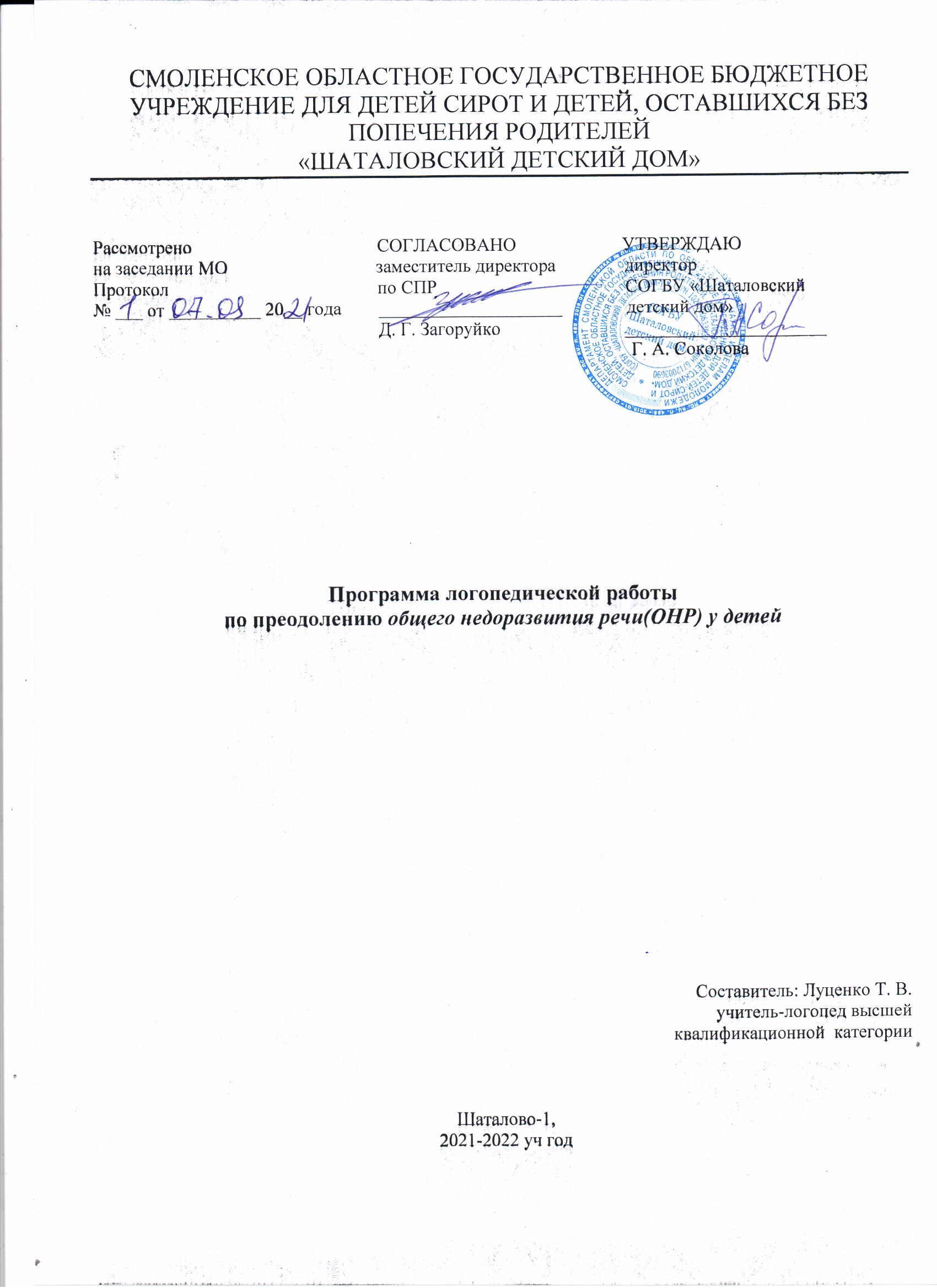 Программа логопедической работыпо преодолению общего недоразвития речи(ОНР) у детейОбщее недоразвитие речи (ОНР) у детей с нормальным слухом и сохранным интеллектом представляет собой нарушение, охватывающее как фенетико-фонематическую, так и лексико-грамматическую системы языка.В классической литературе выделено три уровня, характеризующих речевой статус детей с ОНР: от отсутствия общеупотребительной речи до развернутой фразовой речи с элементами лексико-грамматического и фонетического недоразвития (Р. Е. Левина).Концептуальный подход к проблеме преодоления общего недоразвития речи предполагает комплексное планирование и реализацию логопедической работы с этими детьми. Данный подход впервые представлен системой программных документов, регламентирующих содержание и организацию коррекционного воздействия при общем недоразвитии речи (I, II, III и IV уровни) в разных возрастных группах дошкольного возраста.Организация коррекционно - развивающей работы с детьми (I уровень развития речи)Необходимость раннего (с 3-летнего возраста) комплексного систематического коррекционного воздействия определяется возможностью компенсации речевого недоразвития на данном возрастном этапе.Логопедические занятия с детьми I уровня развития речи проводятся индивидуально или небольшими подгруппами. Это объясняется тем, что они не в полном объеме владеют пониманием речи, усваивают инструкции, обращенные только лично к ним, а также наличием имеющихся специфических особенностей психической деятельности. Поэтому первые занятия проводятся лишь в форме игры с привлечением любимых кукольных персонажей.Содержание каждого занятия включает несколько направлений работы:развитие понимания речи;развитие активной подражательной речевой деятельности;развитие внимания, памяти, мышления детейОрганизация коррекционно-развивающей работы с детьми (II уровень речевого развития)Задачи и содержание коррекционно-развивающего обучения детей с данным уровнем планируются с учетом результатов их логопедического обследования, позволяющих выявить потенциальные речевые и психологические возможности детей, и соотносятся с общеобразовательными требованиями типовой программы детского сада.Логопедические занятия детей подразделяются на индивидуальные и подгрупповые.На индивидуальных занятиях проводится работа по:активизации и выработке дифференцированных движений органов артикуляционного аппарата;подготовке артикуляционной базы для усвоения отсутствующих звуков;постановке отсутствующих звуков, их различению
на слух и первоначальному этапу автоматизации на уровнеслогов, слов.В зависимости от характера и выраженности речевого дефекта, психологических и характерологических особенностей детей, количество их в подгруппах варьируется по усмотрению логопеда (от 2—3 до 5—6 человек). В начале учебного года количество человек в подгруппе может быть меньше, чем к концу обучения.Содержание логопедических занятий определяется задачами коррекционного обучения детей:развитие понимания речи;активизация речевой деятельности и развитие лексико-грамматических средств языка;развитие произносительной стороны речи;• развитие самостоятельной фразовой речи.Выделяются следующие виды подгрупповых логопедических занятий по формированию:словарного запаса;грамматически правильной речи;связной речи;звукопроизношения, развитию фонематического слуха и слоговой структуры.Организация коррекционно-развивающей работы с детьми (III уровень развития речи)Основными задачами коррекционно-развивающего обучения данного речевого уровня детей является продолжение работы по развитию:1) понимания речи и лексико-грамматических средствязыка;произносительной стороны речи;самостоятельной развернутой фразовой речи;подготовка к овладению элементарными навыками письма и чтения.На первом году обучения пятилетние дети с общим недоразвитием речи не могут полноценно овладевать учебным материалом на фронтальных занятиях со всей группой. Сказываются не только отставание в развитии речи, но и трудности концентрации внимания, памяти, быстрая истощаемость и утомляемость. Поэтому целесообразно для проведения фронтальных логопедических, а также частично и воспитательных занятий делить группу на две подгруппы с учетом уровня речевого развития.Предусматриваются следующие виды занятий по формированию:связной речи;словарного запаса, грамматического строя;произношения.Количество занятий, реализующих коррекционно-развивающие задачи, меняется в зависимости от периода обученияЛогопедическая работа с детьми I уровня речевого развитияПериодОсновное содержание работыIСентябрь, октябрь, ноябрь, декабрьРазвитие понимания речиУчить детей находить предметы, игрушки. Учить детей по инструкции логопеда узнавать и правильно показывать предметы и игрушки. Учить показывать части тела в соответствии с просьбой взрослого.Учить понимать слова обобщающего значения. Учить детей показывать и выполнять действия,связанные с окружающим миром, знакомой бытовой или игровой ситуацией. Закреплять навык ведения одностороннего диалога (логопед задает вопрос по содержанию сюжетной картинки, а ребенок жестом отвечаетна него).Учить детей дифференцированно воспринимать вопросы: кто?, куда?, откуда?, с кем?.Учить детей понимать грамматические категории числа существительных, глаголов.Учить различать на слух обращения к одному или нескольким лицам.Лексические темы: «Игрушки», «Одежда», «Мебель», « Посуда», «Продукты питания»,«Транспорт».Развитие активной подражательной речевой деятельностиУчить детей называть родителей, родственников(мама, папа, бабушка).Учить детей называть имена друзей, кукол.Учить подражанию:голосам животных;звукам окружающего мира;звукам музыкальных инструментов.Развитие внимания, памяти, мышления Учить детей запоминать и выбирать из ряда предложенных взрослым игрушки и предметы (2—4 игрушки).Учить определять из ряда игрушек ту, которуюубрали или добавили.Учить запоминать и раскладывать игрушки в произвольной последовательности (в рамках одной тематики).Учить детей запоминать и раскладывать игрушки в заданной последовательности (2—3 игрушки одной тематики).Учить запоминать и проговаривать 2—3 слова по просьбе логопеда (мама, папа; мама, папа, тетя). Учить детей находить из ряда картинок (предметов, игрушек) «лишнюю»: шарик, мяч, кисточка; шапка, панама, яблоко; яблоко, груша, стол.Учить находить предмет по его контурному изображению. Учить узнавать предмет по одной его детали.IIЯнварь, февраль,март,апрель,май,июньРазвитие понимания речиУчить понимать категории рода глаголов прошедшего времени единственного числа: Валя читала книгу; Валя читал книгу.Учить детей отгадывать предметы, игрушки, животных, птиц по их словесному описанию (большой,бурый, косолапый, живет в берлоге, сосет лапу). Учить по просьбе взрослого выбирать предметы для выполнения названных действий (резать — нож, шить — игла, наливать суп — половник). Учить определять причинно-следственные связи (снег — санки, коньки, снежная баба).Развитие активной подражательной речевой деятельностиУчить детей отдавать приказания: на, иди, дай. Учить детей указывать на определенные предметы: вот, это, тут.Учить составлять первые предложения, например: Вот Тата. Это Тома.Учить детей составлять предложения по модели: обращение + глагол повелительного наклонения: Тата, спи.Учить преобразовывать глаголы повелительного наклонения в глаголы настоящего времени единственного числа 3-го лица (спи — спит, иди — идет).Развитие внимания* памяти, мышления Учить детей запоминать игрушки (предметы, картинки) и выбирать их из разных тематических групп и раскладывать их в определенной последовательности:шарик, машина, шапка; мяч, ложка, карандаш..Учить запоминать и подбирать картинки, подходящие по смыслу: дождь — зонт, снег — коньки. Учить выбирать предметы определенного цвета (отобрать только красные машинки, белые кубики и т. д.).Учить отбирать фигуры определенной формы (только квадраты, треугольники, круги). Учить определять лишний предмет из представленного ряда:3 красных кубика и 1 синий;кукла, клоун, Буратино — шапка;шуба, пальто, плащ — шкаф;красная машина, красная лодка, красный пароход — желтая машина.Учить детей складывать картинки из двух, четырех частей.Учить подбирать кубики разной формы в соответствии с прорезями на крышке коробки.
Учить отгадывать загадки с ориентацией на опорные картинки («Из рук детворы ветер вырвалвоздушные.,, шары»)В итоге логопедической работы дети должны научиться:понимать и выделять из речи названия окружающих предметов и действий с ними (в соответствии с изученными лексическими темами: «Игрушки», «Посуда», «Мебель», «Продукты питания», «Одежда» и т. д.);называть некоторые части тела (голова, ноги, руки, глаза, рот, уши и т. д.) и одежды(карман, рукав и т. д.);обозначать наиболее распространенные действия (сиди, мой, стой, пой, ешь, пей, идии т. д.)» некоторые свои физиологические и эмоционально-аффективные со
стояния (холодно, тепло, больно и т. д.);выражать желания с помощью простых просьб, обращений;отвечать на простые вопросы одним словом или дву-словной фразой без использования жеста; в отдельных случаях допускается употребление звукокомплексов.При этом не предъявляются требования к фонетической правильности высказывания, но обращается внимание на грамматическое оформление.Логопедическая работа с детьми II уровня речевого развитияПериодОсновное содержание работыIСентябрь, октябрь, ноябрь,Развитие понимания речиРазвивать у детей умение вслушиваться в обращенную речь.Учить выделять названия предметов, действий, некоторых признаков.Формировать понимание обобщающего значения слов.Готовить детей к овладению диалогической и монологической речью. Активизация речевой деятельности и развитиелексико-грамматических средств языка Учить называть слова одно-, двух-, трехсложной слоговой структуры (кот, .мак, муха, ваза, лопата, молоко).Учить детей первоначальным навыкам словообразования: учить образовывать существительные с уменьшительно-ласкательными суффиксами -ик, -к (домик, лобик, шарик, ротик; ручка, ножка, лапка, шубка и т. д.). Учить навыкам употребления в речи грамматических категорий: числа имен существительных и прилагательных.Учить дифференцировать названия предметов по категории одушевленности/неодушевленности.Учить навыку использования в речи качественных прилагательных (большой, маленький, вкусный, сладкий, красивый и т. п.). Учить навыку использования в речи притяжательных прилагательных мужского и женского рода «мой — моя» и их согласованию с существительными.Закреплять навык составления простых предложений по модели: обращение + глагол в повелительном наклонении (Миша, иди! Вова, стой!), Учить преобразовывать глаголы повелительного наклонения в глаголы изъявительного наклонения (Миша идет. Вова стоит).Развитие самостоятельнойфразовой речиЗакреплять у детей навыки составления простых предложений по модели: «Кто? Что делает?Что? »Учить детей запоминать короткие двустишия и потешки.Формировать навыки ведения диалога, умения выслушать вопрос, понять его содержание, адекватно ответить на заданный вопрос, переадресовать вопрос товарищу (Я гуляю. А ты? Мишаест. А ты?).Учить самостоятельному формулированию вопросов (Кто гуляет? Где кукла? Можно взять?)-Учить составлять предложения по демонстрации действий, по вопросам. Закреплять умение заканчивать предложение,начатое логопедом.Формировать у детей навык употребления в речи личных местоимений (я, ты, он, она, они).Учить детей составлять первые простые рассказы из двух-трех предложений (по вопросномуплану).Лексические темы: «Помещение детского сада», «Одежда», «Обувь», «Посуда», «Фрукты»,«Овощи», «Продукты питания», «Игрушки»» «Осень», «Зима», «Праздник Новый год»,«Развлечения детей в зимнее время» и_ т.д.II Январь,февраль,март,апрель,май, начало июняАктивизация речевой деятельности и развитиелексико-грамматических средств языка Учить детей использовать в речи отдельные порядковые числительные (один, два, много)-Учить использовать в самостоятельной речи распространенные предложения за счет введения в них однородных подлежащих, сказуемых, дополнений (Тата и Вова играют. Вова взял мишку и мяч.)-Продолжать учить изменять существительные по категории падежа (дательный, творительный, родительный падежи).Формировать понимание и навык употребления в самостоятельной речи некоторых простых предлогов (на, в, под).Учить понимать и использовать в самостоятельной речи некоторые наиболее часто употребляемые приставочные глаголы (поел, попил, поспал,
подал, ушел, унес, убрал и т. п.).
Продолжать развивать навыки употребления существительных с уменьшительно-ласкательнымзначением.Закрепить в самостоятельной речи детей первоначальные навыки согласования прилагательных с существительными.Закрепить в самостоятельной речи первоначальные навыки согласования числительных с существительными с продуктивными окончаниями (много столов, много грибов, много коров и т. п.).Формировать первоначальные навыки согласования личных местоимений с глаголами (я сижу, он сидит, они сидят).Учить детей подбирать однородные подлежащие, сказуемые, дополнения в ответ на вопрос (Например: Спит кто? Собака, кошка). Учить называть части предмета для определения целого(спинка — стул, ветки — дерево, стрелки — часы).Учить подбирать слова к названному слову по ассоциативно-ситуативному принципу (санки —зима, корабль — море). Учить подбирать существительные к названию действия (кататься —велосипед, летать — самолет, варить — суп, резать — хлеб). Учить детей отгадывать названия предметов, животных, птиц по их описанию. Учить детей употреблять в самостоятельной речинекоторые названия геометрических фигур (круг, квадрат, овал, треугольник), основных цветов(красный, синий, зеленый, черный) и наиболее распространенных материалов (резина, дерево,железо, камень и т. п.).Развитие самостоятельной фразовой речиЗакрепить навыки составления простых предложений по модели: «Кто? Что делает? Что?»;«Кто? Что делает? Чем?*.Расширять объем предложений за счет введения однородных подлежащих, сказуемых, дополнений (Тата и Вова играют. Вова взял мишку и мяч.). Заучивать короткие двустишия и потешки. Закрепить навыки ведения диалога: умения адекватно отвечать на вопросы и самостоятельно их формулировать, переадресовывать вопрос товарищу (Я гуляю. А ты? Вова играет. А ты?).Продолжать формировать навыки составления коротких рассказов из двух-трех-четырех простых предложений (по картинному и вопросномуплану).Учить составлять предложения по демонстрациидействий, по вопросам.Совершенствовать умения заканчивать одним-двумя словами предложение, начатое логопедом.Развитие произносительной стороны речи Учить детей различать речевые и неречевыезвуки.Учить детей определять источник звука. Учить дифференцировать звуки, далекие и близкие по звучанию.Уточнять правильное произношение звуков, имеющихся в речи ребенка.Вызывать отсутствующие звуки (раннего и среднего онтогенеза).Автоматизировать поставленные звуки на уровне слогов, слов, предложений.Учить детей отхлопывать предложенный логопедом ритмический рисунок слов. Формировать звуко-слоговую структуру слова. Учить детей дифференцировать на слух короткиеи длинные слова.Учить детей запоминать и проговаривать сочетания однородных слогов, например: «па-па-па* с разным ударением, силой голоса, интонацией. Учить воспроизводить цепочки слогов, состоящих из одинаковых гласных и разных согласных звуков (па-по-пу) и из разных согласных и гласных звуков (па-то-ку).Учить воспроизводить слоги со стечением согласных (та—кта, по—пто).Лексические темы: «Игры и развлечения детей зимой», «Рождество», «Крещенье», «Святки»; «Помощь птицам и животным зимой», «Теплая одежда», «Приход весны», «Масленица», «День защитника Отечества», «8 Марта», «Прилет птиц», «Природные явления весны», «Труд людей весной», «Сад-огород», «Лето» и Др.В итоге логопедической работы дети должны научиться:соотносить предметы с их качественными признаками и функциональным назначением;узнавать по словесному описанию знакомые предметы;сравнивать знакомые предметы по отдельным, наиболее ярко выделяемым признакам;понимать простые грамматические категории: единственного и множественного числа существительных повелительного и изъявительного наклонений глаголов, именительного, родительного, дательного и вини
тельного падежей, некоторых простых предлогов;фонетически правильно оформлять согласные звуки ([п], [б], [м], [т], [д], [н], [к], [х], [г]), гласные звуки первого ряда ([а], [о], [у], [ы], [и]);воспроизводить отраженно и самостоятельно ритмико-интонационную структуру двух- и трехсложных слов из сохранных и усвоенных звуков;правильно употреблять в самостоятельной речи отдельные падежные окончания слов, используемых в рамках предложных конструкций;общаться, используя в самостоятельной речи слово сочетания и простые нераспространенные предложения («Мой мишка», «Можно (нельзя) брать», «Маша, пой», «Маша, дай куклу» и проч.).В процессе коррекционно-развивающего обучения у детей расширяется понимание обращенной речи, развивается речевая активность.Логопедическая работа с детьми III уровня речевого развитияПериодОсновное содержание работыIСентябрь,октябрь,ноябрьРазвитие лексико-грамматических средств языкаУчить детей вслушиваться в обращенную речь. Учить выделять названия предметов, действий,признаков, понимать обобщающее значение слов. Учить детей преобразовывать глаголы повелительного наклонения 2-го лица единственного числа в глаголы изъявительного наклонения 3-го лица единственного и множественного числа настоящего времени (спи — спит, спят, спали, спала). Расширять возможности пользоваться диалогической формой речи.Учить детей использовать в самостоятельной речи притяжательные местоимения «мой — моя», «мое» в сочетании с существительными мужского и женского рода, некоторых форм словоизменения путем практического овладения существительными единственного и множественного числа, глаголами единственного и множественного числа настоящего и прошедшего времени, существительными в винительном, дательном и творительном падежах (в значении орудийности и средства действия). Учить детей некоторым способам словообразования: с использованием существительных с уменьшительно-ласкательными суффиксами и глаголов с разными приставками (на-, по-, вы-).Развитие самостоятельной развернутой фразовой речиЗакреплять у детей навык составления простых предложений по вопросам, демонстрации действий, по картинке, по моделям:существительное им. п. + согласованный гла
гол + прямое дополнение: «Мама (папа, брат,
сестра, девочка, мальчик) пьет чай (компот,
молоко)», «читает книгу (газету)»;существительное им. п. + согласованный гла
гол + 2 зависимых от глагола существительных в
косвенных падежах: «Кому мама шьет платье?
Дочке, кукле», «Чем мама режет хлеб? Мама
режет хлеб ножом».Формировать навык составления короткого
рассказа.Формирование произносительной стороны речиУточнять у детей произношение сохранных звуков: [а], [у], [о], [э], [и], [м], [и*], [н], [н'], [п], [п'],[т], [т*], [л], [л'], [ф], [фЧ, [в], [в'], [б], [б']. Вызывать отсутствующие звуки: [к], [к*], [г], [г'], [х], [х'], [л*], [Л, [ы], [с], [с'], [з], [з*], [р] и закреплять их на уровне слогов, слов, предложений.Подготовка к овладению элементарныминавыками письма и чтенияУчить детей различать на слух гласные и согласные звуки.Учить детей выделять первый гласный и согласный звук в словах (Аня, ухо и т. п.), анализировать звуковые сочетания, например: ш/, уа. Лексические темы: «Помещение детского сада», «Профессии людей», «Одежда», «Обувь», «Посуда», «Продукты питания», «Игрушки», « Осень », « Овощи-фрукты ».IIДекабрь,январь,февраль,мартФормирование лексико - грамматических средств языкаУточнять представления детей об основных цветах и их оттенках, знание соответствующихобозначений.Учить детей образовывать относительные прилагательные со значением соотнесенности к продуктам питания («лимонный», «яблочный»), растениям («дубовый», «березовый*), различным материалам («кирпичный», «каменный», «деревянный», «бумажный» и т. д.).Учить различать и выделять в словосочетаниях названий признаков по назначению и вопросам«Какой? Какая? Какое?»; обращать внимание на соотношение окончания вопросительного слова и прилагательного.Закреплять навык согласования прилагательных с существительными в роде, числе. Упражнять в составлении сначала двух, а затем трех форм одних и тех же глаголов («лежи» — «лежит» — «лежу»).Учить изменять форму глаголов 3-го лица единственного числа на форму 1-го лица единственного(и множественного) числа: «идет» — «иду» — «идешь» — «идем».Учить использовать предлоги «на, под, в, из», обозначающие пространственное расположениепредметов, в сочетаниях с соответствующими падежными формами существительных.Развитие самостоятельной развернутойфразовой речиСовершенствовать навык ведения подготовленного диалога (просьба, беседа, элементы драматизации). Расширять навык построения разных типов предложений.Учить детей распространять предложения введением в него однородных членов. Учить составлять наиболее доступные конструкции сложносочиненных и сложноподчиненныхпредложений.Учить составлять короткие рассказы по картине, серии картин, рассказы-описания, пересказ.Лексические темы: «Одежда», «Продукты питания» (повторение), «Домашние, дикие животные», «Части тела», «Новый год», «Зима», «День защитника Отечества», «8 Марта», «Весна».Формирование произносительной стороны речи Закреплять навык правильного произношениязвуков, уточненных или исправленных на индивидуальных занятиях первого периода. Вызывать отсутствующие и корригировать искаженно произносимые звуки, автоматизировать их на уровне слогов, слов, предложений. Закреплять навык практического употребления различных слоговых структур и слов доступного звуко-слогового состава.Формировать фонематическое восприятие на основе четкого различения звуков по признакам: глухость — звонкость; твердость — мягкость. Корригировать следующие звуки: [л], [б], [б'], [д], [д’], [г’], [г], [с], [с’], [з], [з’], [ш], [ж], [р], [л']Подготовка к овладению элементарныминавыками письма и чтенияУчить выделять звук из ряда звуков, слог с заданным звуком из ряда других слогов. Определять наличие звука в слове, ударного гласного в начале и конце слова.Выделять гласный и согласный звук в прямом и
обратном слогах и односложных словах.IIIАпрель, май, июньФормирование лексико-грамматических средств языкаЗакреплять навык употребления обиходных глаго, лов с новым лексическим значением, образован- I ным посредством приставок, передающих различи ные оттенки действий («выехал»— «подъехал» — • «въехал» — «съехал» и т. п.). Закреплять навыки образования относительных 'прилагательных с использованием продуктивных суффиксов (-ое-, -ин-, -ев-, -ан-, -ян-). Учить образовывать наиболее употребительные притяжательные прилагательные («волчий», «лисий»);прилагательные, с использованием уменьшительно-ласкательных суффиксов: -еньк- — -оньк-.Учить употреблять наиболее доступные антонимические отношения между словами («добрый» — -«злой», «высокий» — «низкий» и т. п.). Уточнять значения обобщающих слов.Развитие самостоятельной развернутой фразовой речиФормировать навыки согласования прилагательных с существительными в роде, числе, падеже:• с основой на твердый согласный («новый», «новаяя», «новое», «нового» и т. п.); с основой на мягкий согласный («зимний», «зимняя», «зимнюю» и т.' п.). . Расширять значения предлогов: купотребление с да тельным падежом, от — с родительным падежом, с — со — с винительным и творительным падежами. ; Отрабатывать словосочетания с названными предлогами в соответствующих падежах. Учить составлять разные типы предложений: ;• простые распространенные из 5 — 7 слов с предварительной отработкой элементов структуры предложения (отдельных словосочетаний);• предложения с противительным союзом «а» в облегченном варианте («сначала надо нарисоватьдом, а потом его раскрасить»), с противительным союзом «или»;• сложноподчиненные предложения с придаточными предложениями причины (потому что), с дополнительными придаточными, выражающимижелательность или нежелательность действия (я хочу, чтобы!..).Учить преобразовывать предложения за счет изменения главного члена предложения, времени действия к моменту речи, залога («встретил брата» — «встретился с братом»; «брат умываетлицо» — «брат умывается» и т. п.); изменения вида глагола («.мальчик писал письмо» — «мальчик написал письмо»; «мама варила суп* — «мама сварила суп»).Учить определять количество слов в предложении в собственной и чужой речи («два» — «три»— «четыре*). Учить выделять предлог как отдельное служебноеслово.Развивать и усложнять навык передачи в речи последовательности событий, наблюдений за серией выполняемых детьми действий («Миша встал, подошел к шкафу, который стоит у окна, Потом он открыл дверцу и достал с верхней полки книги и карандаш. Книги он отнес воспитательнице, а карандаш взял себе*). Закреплять навык составления рассказов по картине и серии картин с элементами усложнения (дополнение эпизодов, изменение начала, конца рассказа и т. п.).Учить составлять рассказы по теме с использованием ранее отработанных синтаксических конструкций. Лексические темы: «Весна», «Лето», «Сад-огород», «Профессии», «Мебель», «Транспорт» (повторение всех ранее пройденных тем).Формирование произносительной стороны речиУчить использовать в самостоятельной речи звуки: [л], [с], [ш], [с] — [а], [р] — [лЗ, [ы] — [и] в твердом и мягком звучании в прямых и обратных слогах, словах и предложениях. Учить дифференцировать звуки по участию голоса ([с] — [з]), по твердости-мягкости ([л] — [л'], [т] — [т']), по месту образования ([с] — [ш]).Подготовка к овладению элементарныминавыками письма и чтения Учить навыкам звукового анализа и синтеза, преобразованию прямых и обратных слогов (ас-са), односложных слов («лак— лик»).В итоге логопедической работы дети должны научиться:понимать обращенную речь в соответствии с параметрами возрастной нормы;фонетически правильно оформлять звуковую сторону речи;правильно передавать слоговую структуру слов, используемых в самостоятельной речи;пользоваться в самостоятельной речи простыми распространенными я сложными предложениями, владеть навыками объединения их в рассказ;владеть элементарными навыками пересказа;владеть навыками диалогической речи;владеть навыками словообразования: продуцировать названия существительных от глаголов, прилагательных от существительных и глаголов, уменьшитель
но-ласкательных и увеличительных форм существительных и проч.;грамматически правильно оформлять самостоятельную речь в соответствии с нормами языка. Падежные, родовидовые окончания слов должны проговариваться четко; простые и почти все сложные предлоги употребляться адекватно;использовать в спонтанном общении слова различных лексико-грамматических категорий (существительных, глаголов, наречий, прилагательных, местоимений и т. д.);владеть элементами грамоты: навыками чтения и печатания некоторых букв, слогов, слов и коротких предложений в пределах программы.В дальнейшем осуществляется совершенствование всех компонентов языковой системы.Логопедическая работа с детьми IV уровня речевого развитияХарактеристика детей с IV уровнем развития речиК IV уровню развития речи отнесены дети с остаточными явлениями недоразвития лексико-грамматических и фонетико-фонематических компонентов языковой системы.Речь таких детей, на первый взгляд, производит вполне благополучное впечатление. Лишь детальное и углубленное обследование, выполнение специально подобранных заданий позволяет выявить остаточные проявления общего недоразвития речи.Затруднения в воспроизведении слов сложного слогового состава и их звуконаполняемости является диагностическим критерием при обследовании речи дошкольников с IV уровнем развития речи. Под влиянием коррекционно-развивающего обучения это явление постепенно сглаживается, но всегда обнаруживается, как только у ребенка возникает необходимость усвоения новой лексики, сложной по звукослоговой структуре и морфологической организации (например: регулировщик, баскетболистка, велосипедистка, строительство и т. д.).Для детей данного уровня типичным является несколько вялая артикуляция звуков, недостаточная выразительность речи и нечеткая дикция. Все это оставляет впечатление общей «смазанности» речи. Незавершенность формирования звуко-слоговой структуры, смешение звуков, низкий уровень дифференцированного восприятия фонем являются важным показателем того, что процесс фонемообразования у этих детей еще не завершен. Наряду с недостатками фонетико-фонематического характера для этих детей характерны отдельные нарушения смысловой стороны речи. Дети склонны использовать стереотипные формулировки, лишь приблизительно передающие оригинальное значение слова. Недостаточность лексического строя языка проявляется и в специфических словообразовательных ошибках.Организация коррекционно-развивающей работы с детьми (IV уровень развития речи)Целью работы является комплексная подготовка детей к обучению в школе. В связи с этим логопедическая работа направлена на решение задач,связанных с дальнейшим развитием и совершенствованием фонетического, лексико-грамматического строя языка, связной речи, а также подготовкой детей к овладению элементарными навыками письма и чтения. При этом логопеду необходимо обладать четкими представлениями о:сохранных компонентах языка ребенка, которые послужат базой для дальнейшего совершенствования его речевого развития;степени и характере остаточных проявлений недоразвития речи ребенка;особенностях психического и моторного развития ребенка, важных для полноценного преодоления недоразвития речи.В процессе логопедической работы особое внимание уделяется развитию у детей:способности к сосредоточению;умения войти в общий ритм и темп работы и удерживанию его в течение занятия;умения следовать единому замыслу работы в процессе как индивидуальных, так и совместных усилий;умения реализации замысла работы, доведения начатой деятельности до предполагаемого результата;возможности использования помощи партнера по работе.Процесс усвоения языковых средств в условиях коррекционного воздействия ориентирован на осмысление детьми учебного материала, закрепление полученных знаний и умений в процессе тренировочных упражнений и упрочение соответствующих навыков в актах речевой коммуникации. Направления коррекционно-развивающей работы:совершенствование произносительной стороны речи;совершенствование лексико-грамматической стороны речи;развитие самостоятельной развернутой фразовой речи;подготовка к овладению элементарными навыками
письма и чтения.ПрограммаПериодОсновное содержание работыIСентябрь, октябрь, ноябрь,декабрьСовершенствование произносительной стороны речиЗакреплять навыки четкого произношения звуков (гласных и согласных), имеющихся в речи детей. Формировать умение дифференцировать на слух и в речи сохранные звуки с опорой на их акустические и артикуляционные признаки, на наглядно-графическую символику.Корригировать произношение нарушенных звуков ([л], [л'], Ш, Ы, [с'], [з], [а'], [ц], [ш], [ж], [р] и т. д.). Развивать умение дифференцировать звуки по парным признакам (гласные — согласные, звонкие — глухие, твердые — мягкие, свистящие — шипящиеи т. д.).Закреплять произношение звуков в составе слогов,слов, предложений, текстов.Упражнять в произношении многосложных слов с открытыми и закрытыми слогами, со стечением согласных и без них.Вводить в самостоятельные высказывания детей слова сложной слоговой структуры. Воспитывать правильную ритмико-интонационную и мелодическую окраску речи. Развитие лексико-грамматических средств языка Расширять лексический запас в процессе изучения новых текстов(черепаха, дикобраз, изгородь, крыльцо, панцирь, музей, театр, суша, занавес,выставка).Активизировать словообразовательные процессы: употребление наименований, образованных за счет словосложения: пчеловод, книголюб, белоствольная береза, длинноногая—-длинноволосая девочка,громкоговоритель; прилагательных с различными значениями соотнесенности: плетеная изгородь, камышовая, черепичная крыша и т. д. Учить употреблять существительные с увеличительным значением (голосище, носище, домище). Совершенствовать навыки подбора и употребления в речи антонимов — глаголов, прилагательных, существительных (вкатить —выкатить, внести — вынести, жадность — щедрость, бледный — румяный).Объяснять значения слов с опорой на их словообра зевательную структуру (футболист —спортсмен, который играет в футбол). Упражнять в подборе синонимов и практическомупотреблении их в речи (скупой, жадный, храбрый, смелый, неряшливый, неаккуратный, грязнуля). Учить дифференцированно использовать в речи простые и сложные предлоги.Учить образовывать сравнительную степень прилагательных (добрее, злее, слаще, гуще, дальше);сложные составные прилагательные (темно-зеленый, ярко-красный).Развивать понимание и объяснять переносное значение выражений: широкая душа, сгореть со стыда. Совершенствовать умение преобразовывать названия профессий м. р. в профессию ж. р.(воспитатель — воспитательница, баскетболист — баскетболистка).Учить детей преобразовывать одну грамматическую категорию в другую (танец — танцевать —танцовщик — танцовщица — танцующий).Развитие самостоятельной развернутойфразовой речиЗакреплять умение выделять отличительные признаки предметов, объектов; составлять загадки с опорой на эти признаки.Совершенствовать навыки сравнения предметов, объектов; составление рассказов-описаний каждого из них.Учить подбирать слова-рифмы, составлять пары, цепочки рифмующихся слов; словосочетаний с рифмами.Упражнять в конструировании предложений по опорным словам.Формировать навыки составления повествовательного рассказа на основе событий заданной последовательности.Упражнять в распространении предложений за счет введения однородных членов (сказуемых, подлежащих, дополнений, определений). Учить анализировать причинно-следственные ивременные связи, существующие между частямисюжета.Закреплять навыки составления рассказа по картине (с опорой на вопросительно-ответный и наглядно-графические планы).Продолжать учить составлять рассказ по серии сюжетных картинок; заучивать потешки, стихотворения.Совершенствовать навыки пересказа рассказа, сказки с опорой на картинный, вопросный планы.Формировать навыки составления предложений с элементами творчества (с элементами небылиц,фантазийными фрагментами).Учить составлять рассказы с элементами творчества (дополняя, изменяя отдельные эпизоды).Подготовка к овладению элементарныминавыками письма и чтения Развивать произвольное внимание, слуховую память.Закреплять понятия «звук», «слог». Совершенствовать навыки различения звуков: речевых и неречевых, гласных — согласных, твердых — мягких, звонких — глухих, а также звуков, отличающихся способом и местом образования и т. д. Формировать умение выделять начальный гласный звук, стоящий под ударением, из состава слова(у — утка).Учить анализировать звуковой ряд, состоящий из двух — трех — четырех гласных звуков. Учить осуществлять анализ и синтез обратного слога, например: ап.Формировать умение выделять последний согласный звук в слове, например: мак. Учить выделять первый согласный звук в слове, например: кот.Формировать умение выделять гласный звук в положении после согласного (в слогах, словах).Учить производить анализ и синтез прямых слогов, например: са, па.Знакомить с буквами, соответствующими правильно произносимым звукам ([а], [о], [у], [ы], [п], [т], [к], [л], [м] — количество изучаемых букв и последовательность их изучения определяется логопедом в зависимости от индивидуальных особенностей детей); учить анализировать их оптико-пространственные и графические признаки. Учить составлять из букв разрезной азбуки слоги: сначала обратные, потом — прямые. Учить осуществлять звуко-буквенный анализ и синтез слогов.Развивать оптико-пространственные ориентировки. Развивать графо-моторные навыки.IIЯнварь,февраль,март,апрель,майСовершенствование произносительной стороны речиПродолжать закреплять и автоматизировать поставленные звуки в самостоятельной речи.Развивать умение дифференцировать на слух и в речи оппозиционные звуки ([р] — [л], [с] — [ш],[ш] — [ж] и т. д.); формировать тонкие звуковые дифференцировки ([т] — [т'] — [ч], [ш] — [щ],[т] — [с] — [ц], [ч] — [щ] и т. д.). Развивать умение анализировать свою речь и речь окружающих на предмет правильности ее фонетического оформления.Продолжать работу по исправлению нарушенных звуков ([р], [р'], [ч], [щ]).Совершенствовать навыки употребления в речевом контексте слов сложной слоговой структуры и звуконаполняемости.Продолжать работу по воспитанию правильного темпа и ритма речи, ее богатой интонационно-мелодической окраски.Развитие лексико-грамматических средств языкаУточнять и расширять значения слов (с опорой на лексические темы).Активизировать словообразовательные процессы: объяснение и употребление сложных слов(стекловата, Белоснежка, сладкоежка, самокат, снегокат); объяснение и практическое употребление в речи существительных с уменьшительно-ласкательнымувеличительным значением (кулак — кулачок —кулачище).Закреплять употребление обобщенных понятий на основе их тонких дифференциаций (цветы: полевые, садовые, лесные).Совершенствовать навык употребления в самостоятельной речи сложных предлогов. Учить объяснять и практически употреблять в речи слова с переносным значением (ангельский характер, ежовые рукавицы, медвежья услуга и др.). Совершенствовать умение подбирать синонимы (прекрасный, красивый, замечательный, великолепный).Учить употреблять эти слова в самостоятельной речи. Закреплять навыки согласования прилагательных с существительными в роде, числе, падеже. Закреплять навыки согласования числительных с существительными в роде, падеже. Продолжать учить подбирать синонимы и употреблять их в самостоятельной речи (молить — просить — упрашивать; плакать — рыдать—всхлипывать).Совершенствовать умение преобразовывать одни грамматические формы в другие (веселье — веселый — веселиться — веселящийся). Продолжать учить объяснять и практически употреблять в речи слова переносного значения (смотреть сквозь розовые очки, собачья преданность, работать спустя рукава, закидать шапками).Развитие самостоятельной фразовой речи Закреплять навыки выделения частей рассказа, анализа причинно-следственных и временных связей, существующих между ними. Продолжать совершенствовать навыки распространения предложений за счет введения в них однородных членов предложения. Продолжать совершенствовать навык пересказа сказок, рассказов:с распространением предложений;с добавлением эпизодов;с элементами рассуждений; с творческим введением новых частей сюжетной линии (начала,кульминации, завершения сюжета).Заучивать стихотворения, потешки. Совершенствовать навыки составления рассказов-описаний (одного предмета, двух предметов в сопоставлении).Продолжать учить составлять рассказ по картине, серии картин.Закреплять умения составлять словосочетания, предложения с рифмующимися словами.Совершенствовать навыки составления развернутого рассказа о каком-либо событии, процессе, явлении за счет подробного, последовательного описания действий, поступков, его составляющих.Подготовка к овладению элементарными навыками письма и чтенияПродолжать развивать оптико-пространственные ориентировки.Совершенствовать графо-моторные навыки. Закреплять понятия, характеризующие звуки:«глухой», «звонкий», «твердый», «мягкий»; введение нового понятия «ударный гласный звук». Закреплять изученные ранее буквы, формировать навыки их написания.Знакомить с буквами, обозначающими звуки, близкие по артикуляции или акустическим признакам ([с] - [ш], [с] - [з], [п] - [б] и т. д.). Закреплять графические и оптико-пространственные признаки изученных букв, формировать навыки их дифференциации.Продолжать формировать навыки деления слова на слоги.Формировать операции звуко-слогового анализа и синтеза на основе наглядно-графических схем слов (например: вата, кот).Вводить изученные буквы в наглядно-графическую схему слова.Обучать чтению слогов, слов аналитико-синтетическим способом.Формировать навыки написания слогов, слов (например: лапа).Знакомить со словами более сложной слоговой структуры (шапка, кошка), учить их анализировать, выкладывать из букв разрезной азбуки, читать и писать.Формировать навыки преобразования слогов, слов с помощью замены букв, удаления или добавления буквы (му — пу, мушка, пушка, кол — укол и т. д.).Учить определять количество слов в предложении, их последовательность.Учить выкладывать из букв разрезной азбуки и читать небольшие предложения.Формировать навык беглого, сознательного, послогового чтения коротких текстов.В итоге логопедической работы речь детей должна соответствовать языковым нормам по всем параметрам. Таким образом, дети должны уметь:свободно составлять рассказы, пересказы;владеть навыками творческого рассказывания;адекватно употреблять в самостоятельной речи простые и сложные предложения, усложняя их придаточными причины и следствия, однородными членами предложения и т. д.;понимать и использовать в самостоятельной речи простые и сложные предлоги;понимать и применять в речи все лексико-грамматические категории слов;овладеть навыками словообразования разных частей речи, переносить эти навыки на другой лексический материал;оформлять речевое высказывание в соответствии с фонетическими нормами русского языка;• овладеть правильным звуко-слоговым оформлением речи.Помимо этого, у детей должны быть достаточно развиты и другие предпосылочные условия, во многом определяющие их готовность к школьному обучению;• фонематическое восприятие,первоначальные навыки звукового и слогового анализа и синтеза,графо-моторные навыки,элементарные навыки письма и чтения (печатания букв а, о, у, ыу б, п, т, к, л, м, с, з, ш, слогов, слов икоротких предложений).